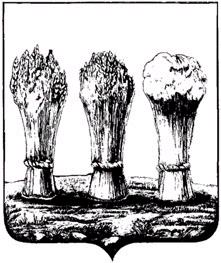 	 О внесении изменений в постановление главы администрации города Пензы от 11.11.2005 № 1447 «О мерах по реализации решения Пензенской городской Думы от 17.12.2004 № 847/62 «Об утверждении Положения о размере и порядке предоставления права на пенсию за выслугу лет муниципальным служащим в городе Пензе»В связи с кадровыми изменениями, руководствуясь статьей ст.33 Устава города Пензы,            Администрация города Пензы постановляет:1. 	Внести в постановление главы администрации города Пензы от 11.11.2005 № 1447 «О мерах по реализации решения Пензенской городской Думы от 17.12.2004 № 847/62 «Об утверждении Положения  о  размере  и порядке предоставления права на пенсию за выслугу лет муниципальным служащим в городе Пензе» следующие изменения:В приложении  № 2  к  постановлению  фамилию «Штыркова Е.Л.»  заменить на  «Пилипенко В.Н.».2. 	Опубликовать настоящее постановление в средстве массовой информации, определенном для официального опубликования муниципальных правовых актов администрации города Пензы, и разместить на официальном сайте администрации города Пензы в информационно-телекоммуникационной сети Интернет.3. 	Контроль за исполнением настоящего постановления возложить на первого заместителя главы администрации по организации деятельности  администрации.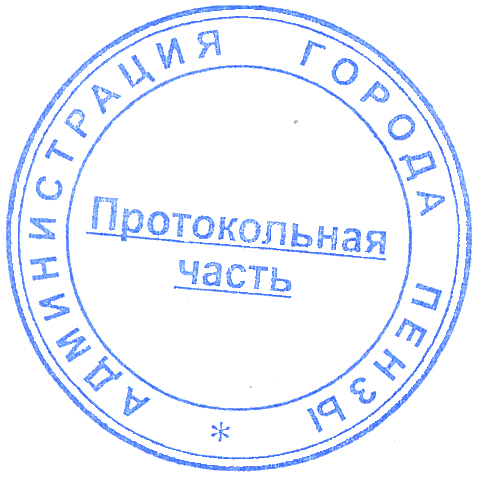 Глава  администрации  города                                               В.Н.  Кувайцев        